AWT-Seminar:Veranstaltungen vor Ort organisieren und durchführenStefan LuxNancy Widmann
Rund um VeranstaltungenInfostandGestaltung eines InfostandesGestalten Sie übersichtlich: Beschränken Sie sich inhaltlich bei Plakaten und Broschüren auf zentrale Botschaften – Vollständigkeit ist kein Kriterium für den Erfolg, sondern die Gewinnung von Aufmerksamkeit durch Betrachter!Großes, gut sichtbares SoVD-Logo!Aufziehbanner, Prospektständer, Tresen – hat ihr KreisverbandAktuelle Themen nutzen (Sozialstaatskampagne, Mütterrente, Unterschriftenlisten, lokales Thema?)!Der Stand sollte aufgeräumt und sauber aussehen!Verhalten des Standpersonals am InfostandKein Alkohol, keine ZigarettenBei Blickkontakt auf den Besucher zugehen („Guten Tag, kennen Sie schon den SoVD…“)! Dabei können Sie als Köder Streuartikel nutzen.Beschränken Sie die Gespräche des Standpersonals untereinander – damit schließen Sie den Betrachter aus!Nicht enttäuscht sein, wenn Kommunikation misslingt – beim nächsten Mal klappt es wieder!Ausstattung des Standpersonals am InfostandDas Standpersonal sollte erkennbar sein: SoVD-Mütze, SoVD-Weste, Namensschild, SchlüsselbandMobiltelefonBargeldAllzweckkiste (Werkzeug, Büromaterial, Pflaster, Band, Klebefilm, … - siehe letzte Seite)GEMA-Gebühren für MusiknutzungGEMA (Gesellschaft für musikalische Aufführungs- und mechanische Vervielfältigungsrechte) wahrt die Nutzungsrechte von KomponistenBei Veranstaltungen in der Gastronomie sollten die Wirte befragt werden, ob Sie einen Vertrag mit der GEMA haben; dann entfällt die AnmeldungAnmeldeformulare und Vergütungssätze unter www.gema.de. Veranstaltungen mit öffentlichem Charakter müssen bei der GEMA angemeldet werden  Formular nächste SeiteSoVD-Gliederungen erhalten einen Rabatt in Höhe von 20 %. Geben Sie deshalb die Vertragsnummer 1510201400 für den SoVD an.Für die Anmeldung und Rückfragen aus Niedersachsen ist die GEMA-Bezirksdirektion Hamburg zuständig.
GEMA-Bezirksdirektionen Hamburg, Schierenberg 66, 22145 Hamburg 
Tel.: (040) 67 90 93-0
Fax: (040) 67 90 93-700
E-Mail: bd-hh@gema.de
VersicherungsschutzTritt bei Veranstaltungen des SoVD ein Schadensfall ein, z. B. Personen- oder Sachschaden, so sind Sie persönlich und auch der Ortsverband mit seinem Vermögen gegen Ansprüche Dritter versichert.Hierfür existiert in Niedersachsen eine Vereinshaftpflichtversicherung – diese greift aber nicht bei Vorsatz oder grober Fahrlässigkeit.Für einen Versicherungstatbestand muss ein Fremdverschulden vorliegen – also nicht z.B. eigene Unachtsamkeit.Praxis-Tipp für VeranstaltungenVolkshochschulen haben Kommunikationszentren, wo Beamer, Laptops usw. ausgeliehen werden können, in der Regel kostenlos.Die wichtigsten Tipps zur Pressearbeit vor OrtWarum Pressearbeit?Kostenlose bzw. sehr kostengünstige ÖffentlichkeitsarbeitHohe Glaubwürdigkeit!Inhalte von PresseartikelnDas Wichtigste ist der Inhalt! Weg und Form sind zweitrangig.Fragen Sie sich z. B.: Ist es für die Öffentlichkeit (oder Teile davon) interessant? Ist es neu? Gibt es Veränderungen? Termine? Prominente? Kurioses? Zum Schmunzeln? Jubiläum?Die Redaktion bestimmt letztlich den Inhalt – nicht wir! Deshalb bringen wir keine Beschwerden vor, wenn Veränderungen an unseren Texten vorgenommen wurden! Wer meckert, wird beim nächsten Mal übergangen.Techniken, die Sie beachten solltenDie 5 „Ws“: Wer? Was? Wann? Wo? Wie?Bei Personen: Name, Vorname, Funktion, ggf. Alter! Nicht: Anrede!Fotos: Nah ran! Mehrere Bilder vom gleichen Motiv!Die wichtigsten Informationen nach vorn in den Text! (Die Redakteure kürzen von hinten.)Rechts oben SoVD-Logo, links oben SoVD-KontaktdatenZum Umgang mit den lokalen PressevertreternPersönlichen Kontakt herstellen!Kontinuierlich arbeiten!Nicht ärgern, wenn Artikel nicht erscheint. Besser: freundlich nachfragen, wie wir es beim nächsten Mal besser machen können.Zu Veranstaltungen einladen (Fotos!)Gelegentlich neue Flyer überreichen!Zur SoVD-Zeitung (Landesbeilage)Bei ca. 1.100 Ortsverbänden in Niedersachsen und 48 Seiten „Niedersachsen-Echo“ pro Jahr können die Ortsverbände in der Regel nicht berücksichtigt werden – das gilt für alle aus allen Regionen!Bei 270.000 Mitgliedern gibt es Tausende langjähriger Mitgliedschaften. Ansprechpartner für Artikel kann nicht das Niedersachsen-Echo sein, sondern die lokalen Blätter!Eher werden beispielhafte oder herausragende Aktivitäten berücksichtigt.Immer Kontaktdaten mit dem Artikel einreichen!Ansprechpartner:Stefan Lux, Sozialberatungszentrum Hannover,Tel. (0511) 70148-26, stefan.lux@sovd-hannover.deLeitfaden zur Organisation einer KreisverbandstagungZeitl. Vorlaufca. 1 Jahr vorherBeschlüsse	Termin festlegenOrt festlegen und reservieren bzw. buchenauf Barrierefreiheit achtenDelegierten-Meldungen OV anfordernAnträge anfordernReferenten festlegen und einladenca. 6 Monate vorher	Revisionstermin festlegenca. 3 - 6 Monate vorherDelegierte	Del.-Meldungen bei OV anmahnenDel.-Listen erstellenZahl der Rollstuhlfahrer ermittelnEinladungen verschickenAnfahrtsskizzeTagesordnungGeschäftsordnungProtokoll letzte KreisverbandstagungAnträgeBerichteKreisvorsitzenderFrauensprecherinSchatzmeister / BilanzenLeiter BeratungszentrumPräsente beschließenPräsente bestellenca. 3 - 6 Monate vorherKommissionen	WahlkommissionAntragskommissionOrga- und SatzungskommissionMandatsprüfungskommissionEhrengäste	Liste erstellenEinladungskarten layouten, Rückantwort-Postkarten erstellenTeilnahme am Essen Ja/Nein ?Einladungen (mit Rückantwortkarte) verschickenPräsente beschließen + bestellenca. 3 Monate vorher	Tagungsmappen	Mappen bestellenMappeninhalt festlegen (Inhaltsverzeichnis?)TitelseiteTagesordnungWahl- und GeschäftsordnungGästelisteProtokoll letzte KreisverbandstagungListe Wahlvorschläge KVListe Wahlvorschläge Del. LVListe Wahlvorschläge KommissionenVordruck neuer VorstandStimmzettelAnträgeMitgliederentwicklung OVeDelegiertenschlüsselListe amtierender VorstandListe Mitarbeiter SoVD-BeratungszentrumBroschüren festlegenSoVD-Flyer, aktuelle BroschürenSoVD-Zeitung (nur Gäste)Aufnahmeantrag (nur Gäste)Fehlende Broschüren bestellenAufkleber für Präsente druckenStimmkarten erstellenca. 1 Monat vorherPressearbeit	Verteiler erstellen		Pressemeldung (ggf. auch Einladungen) versendenevtl. einige Tage vorher nachfassenListen Tagung	AuszahlungslisteDirektmandate / VorstandDelegierte / ErsatzdelegierteMaterial/Deko	Sitzordnung festlegenTischschilder 	Namensschilder VorstandNamensschild Referent LVGästeDelegierte/OrtsverbändePresseMitarbeiterNamensschilder zum AnsteckenGeschäftsführender KreisvorstandLV-ReferentUnterlagen	Erstellung des Geschäftsberichts 			Berichte Finanzen / FrauenAnträge	Nachbereitung sofort nach der Tagung	Pressemitteilung an Verteiler versendenArtikel für SoVD-ZeitungVorstandslisten aktualisierenBeschlossene Anträge an LVNeue Vorstandsmeldung an LVLV-Delegiertenmeldung an LVOV-RundschreibenCheckliste InfostandPlanung - ca. 6 - 12 Monate vorherTermin und Ort festlegen, Infostand reservierenEvtl. Überschneidung mit anderen Ausstellungen prüfen?Vorgang anlegenStandbesetzung - ca. 3 Monate vorherHaupt- oder ehrenamtliche Besetzungmöglichst einheitliche Kleidung: Krawatten, Tücher, T-Shirts, Pins, Mützen tragenSchulung: Worauf ist zu achten! (schriftlich als Merkblatt?)Aufbau und Abbau klärenTransport Infostand klärenAusstattung - ca. 8 Wochen vorherTeppichboden / Klebeband?Veranstaltungsbezogene Sonderplakate / Sonderaufsteller?Preisausschreibenevtl. fehlende Giveaways bestellenevtl. fehlende Broschüren bestellenFormular Erfahrungsbericht für Standpersonal erstellenca. 1 Woche vorherProspekte zusammenstellen – Themenorientierung!!Giveaways zusammenstellenMaterialliste aller Utensilien zusammenstellenArbeit am InfostandKontakte herstellen – nichts ohne Kontakt herausgebenBroschüren nachlegen, appetitlich ausrichtenNach der AusstellungErfahrungsberichte durchsehenVerbrauchsmengen Broschüren + Giveaways ermittelnStandprotokollGesprächsnotiz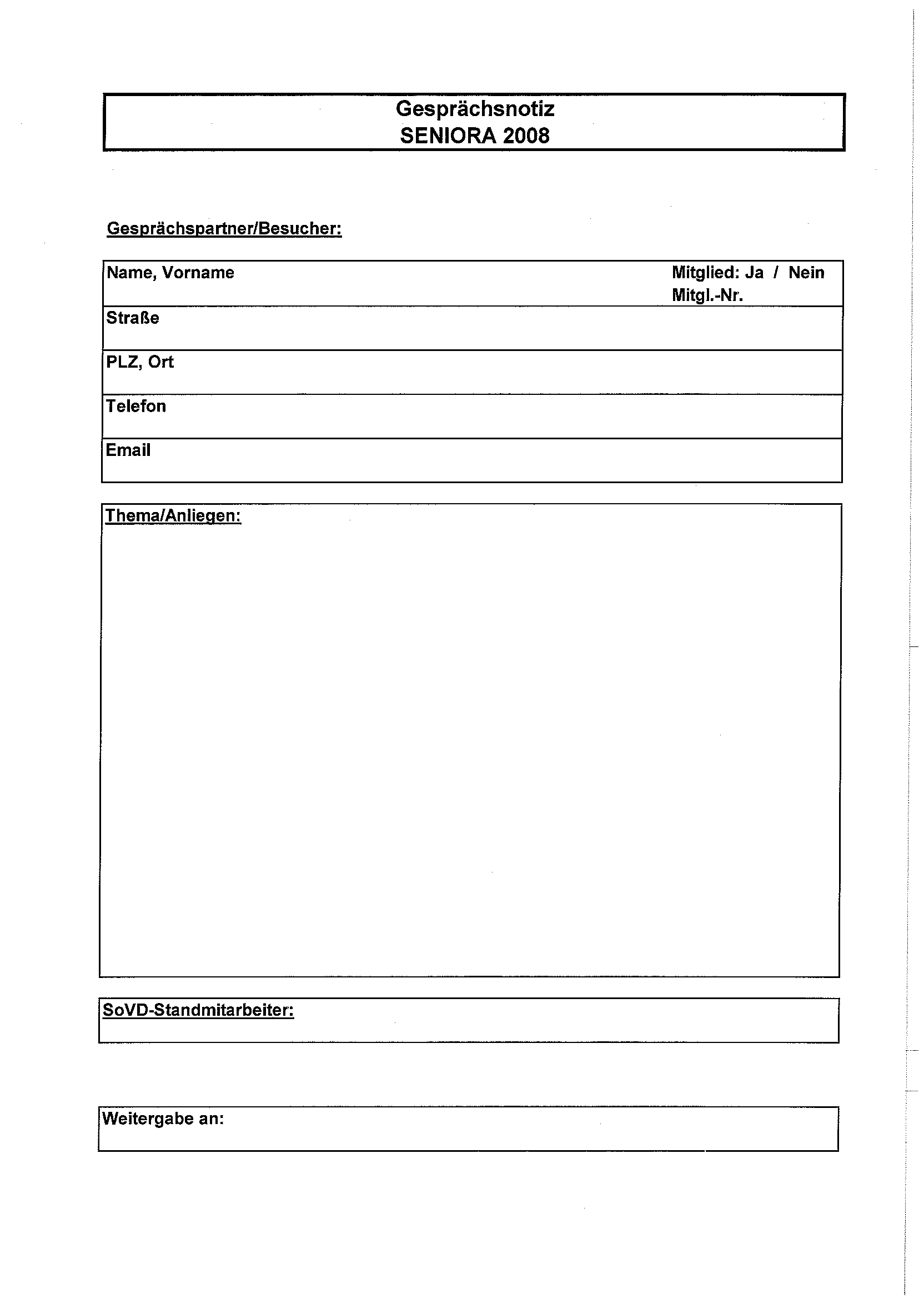 Erfahrungsbericht MESSE / Ausstellung / …(Mögliche Fragestellungen, um für das nächste Mal besser zu werden!)Berichterstatter*in: _ _ _ _ _ _ _ _ _ _ _ _ _ _ _ _ _ _ _ _ _ _ _War das Werbematerial geeignet, auf Besucher zuzugehen und diese anzusprechen?Wie ist das Glücksrad angekommen? Wollten die Leute nur drehen und Gewinne „abgreifen“ oder konnten auch Gespräche dadurch initiiert werden?Wie ist das Preisrätsel angekommen? Wollten die Leute nur am Gewinnspiel teilnehmen oder konnten auch Gespräche dadurch initiiert werden?Wie viele Besucher wurden erstmals über das Dienstleistungsangebot des SoVD aufgeklärt?Kamen viele SoVD-Mitglieder an den Stand? Haben diese sich über unsere Präsenz gefreut?War die Standgestaltung bzw. der Aufbau geglückt? Wie ist das Platzangebot am Stand zu bewerten?Wie bewerten Sie die Zusammenarbeit mit den Johannitern? Ist das gemeinsame Auftreten hilfreich? Oder wäre ein ausschließlicher SoVD-Stand wirkungsvoller?Wie groß war das Interesse am Thema? Welche Themen waren besonders gefragt?Welche Broschüren wurden besonders gefragt und sind wichtig? Welche sind verzichtbar?Hier ist Raum für weitere Bemerkungen, Anregungen, Kritik usw.?Datum: _ _ _ _ _ _ _ _ _	Unterschrift: _ _ _ _ _ _ _ _ _ _ _ _ _ _ _ Bestuhlungsformen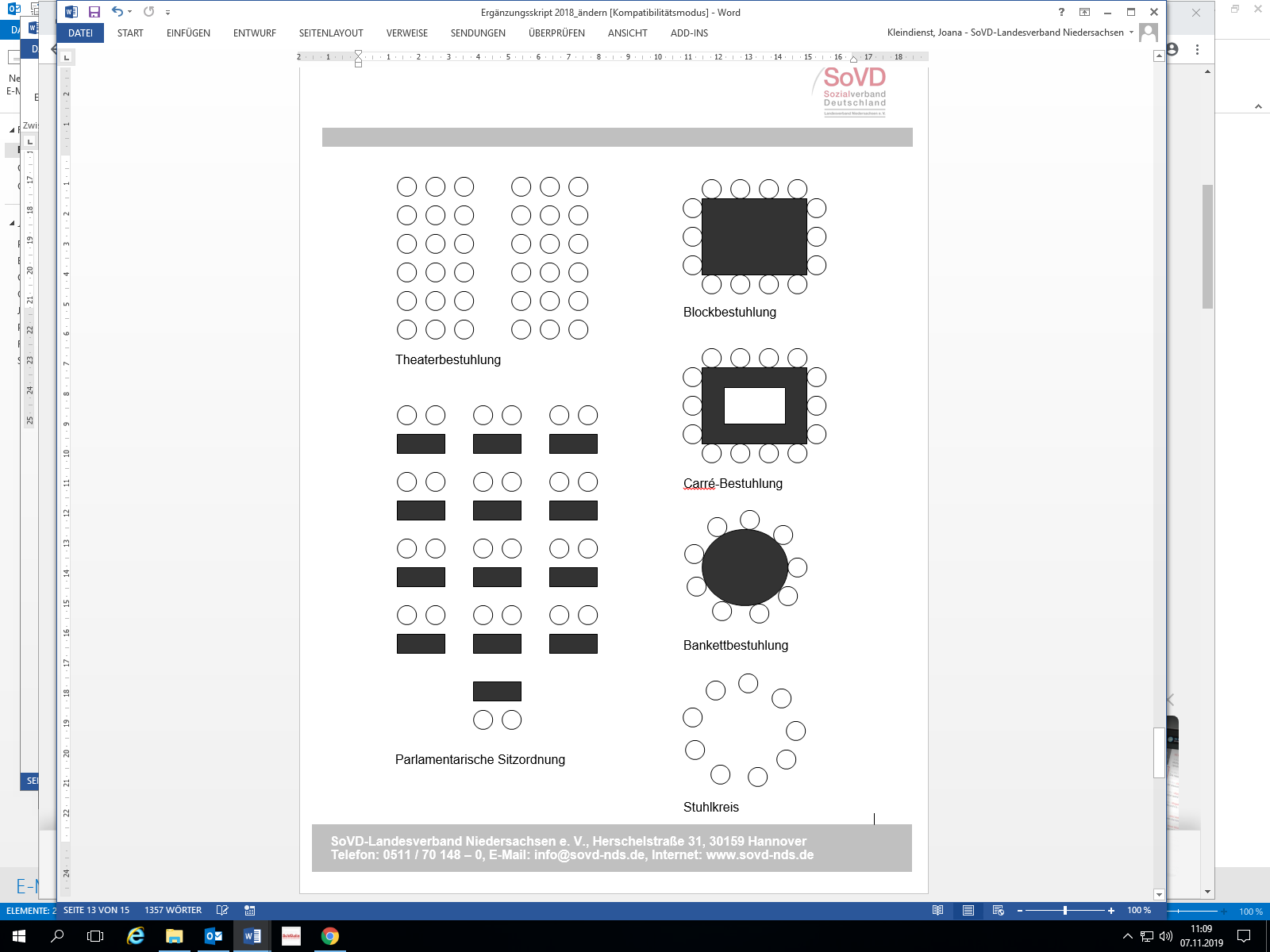 Die AllzweckkisteFür alle Veranstaltungen, Tagungen, Infostände usw. empfiehlt es sich, eine sogenannte Allzweckkiste dabei zu haben, um in allen (Not-)Situationen reagieren zu können.Die Aufzählung unten ist beispielhaft zu verstehen, Sie können die Kiste nach Ihren Vorstellungen und auch Erfahrungen umgestalten, ergänzen oder auch Dinge streichen, die Sie vielleicht nicht benötigen.Reißfestes KlebebandPaketklebebandTesafilmTesa-PowerstripsBeidseitiges KlebebandNylonschnurPaketschnurNamensschilder blanko (mit Logo)ReißzweckenStecknadelnKlebeetikettenKlebestiftSchweizer TaschenmesserSchraubendreherSchereSchlüsselbandAllzweckreinigungstücherPermanentmarker (Edding)WhiteboardmarkerLeuchtmarkerPflastermäppchen / 1. Hilfe-SetVisitenkartenKugelschreiberBleistiftLinealHaftnotizblockNotizzetteletc.